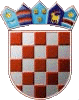 REPUBLIKA HRVATSKAKARLOVAČKA ŽUPANIJAGRAD DUGA RESAGRADONAČELNIKKLASA: 372-01/20-01/02URBROJ: 2133/03-04/03-20- Duga Resa, 2.11.2020.g. Temeljem članka 3. i 10. Uredbe o kriterijima, mjerilima i postupcima financiranja i ugovaranja programa i projekata od interesa za opće dobro koje provode udruge (NN 26/15), Odluke o kriterijima, mjerilima i postupku dodjele nekretnina u vlasništvu ili na upravljanju Grada Duge Rese na korištenje udrugama (Službeni glasnik Grada Duge Rese br. 5/16) i članka 60. Statuta Grada Duge Rese (Službeni glasnik Grada Duge Rese 6/18) Gradonačelnik Grada Duga Rese dana 2.11. 2020. godine donosiZaključako raspisivanju i objavi javnog natječaja za dodjelu nekretnina u vlasništvu ili na upravljanju Grada Duge Resekoje se daju na korištenje udrugama radi provođenja programai projekata od interesa za Grad Duga ResuČlanak 1.Ovim Zaključkom utvrđuje se da se raspisuje i objavljuje natječaj za dodjelu dijela nekretnine u vlasništvu Grada Duge Rese na korištenje udrugama sa područja Grada Duge Rese radi provođenja programa i projekata od interesa za Grad Duga Resu, te ostali obvezni sadržaj Zaključka, a sve temeljem članka 3. Odluke o kriterijima, mjerilima i postupku dodjele nekretnina u vlasništvu ili na upravljanju Grada Duge Rese na korištenje udrugama (Službeni glasnik Grada Duge Rese br. 5/16) i to:A) Gradski prostor na adresi Bana Josipa Jelačića 28A u Duga Resi, izgrađen na k.č.br. 617/7 ukupne površine 583 m2 k.o. Duga Resa 2, koju čine stambena zgrada površine 536 m2 i nadstrešnica površine 47 m2  upisane u ZK uložak br. 3508.Predmet natječaja pod ovom točkom je dodjela dijela prostora predmetne stambene zgrade opisane pod točkom 1.A)  korisne površine 89,30 m2.B) Gradski prostor na adresi Park dr. Franje Tuđmana 2 u Duga Resi, izgrađen na k.č.br. 2597/4 ukupne površine 2481 m2 k.o. Duga Resa 2, koji se nalazi u stambenoj zgradi /JAVNA ZGRADA/ površine 204 m2 upisane u ZK uložak br. 3701.Predmet natječaja pod ovom točkom je dodjela dijela prostora koji se nalazi u prizemlju predmetne stambene zgrade opisane pod točkom 1.B) korisne površine 38,65 m2, koji čine dvije prostorije sa WC- om.natječajna dokumentacija koja je sastavni dio ovog Zaključka / tekst javnog natječaja, obrasci, dokazi koji se podnose uz prijavu i.dr./Natječaj će se objaviti dana 3.11.2020.g. na internetskim stranicama Grada Duge Rese i na oglasnoj ploči Grada Duge Rese.Rok za dostavu prijava na isti natječaj je 19.11.2020.g. Članak 2.Ovim Zaključkom utvrđuje se da će postupak javnog natječaja provesti Povjerenstvo  za dodjelu nekretnina u vlasništvu ili datih na upravljanje Gradu Dugoj Resi, koje se daju na korištenje udrugama, čiji je sastav propisan Izmjenom Odluke o imenovanju Povjerenstva za dodjelu nekretnina u vlasništvu Grada Duge Rese organizacijama civilnog društva radi provođenja programa i projekata od interesa za opće dobro od dana 11.03.2019.g. KLASA: 230-01/16-01/04 URBROJ: 2133/03-01/04-19-06.           Članak 3.Ovaj Zaključak stupa na snagu sljedećeg dana od dana donošenja, a objaviti će se u Službenom glasniku Grada Duga Rese i web. stranici Grada Duge Rese.                                                                                                    GRADONAČELNIK                                                                                                        Tomislav Boljar, emba. 